Semaine du 11/11 au 15/11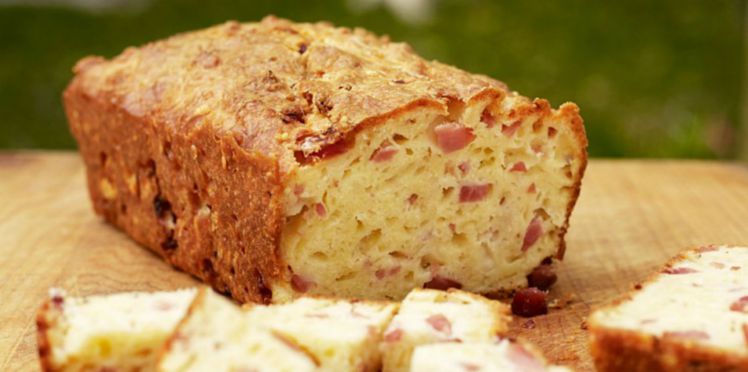 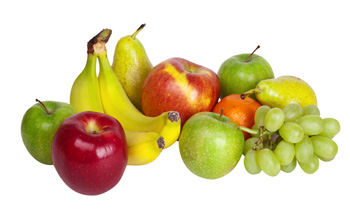 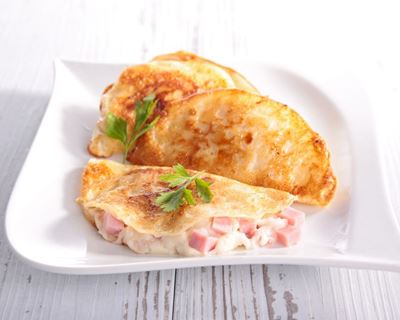 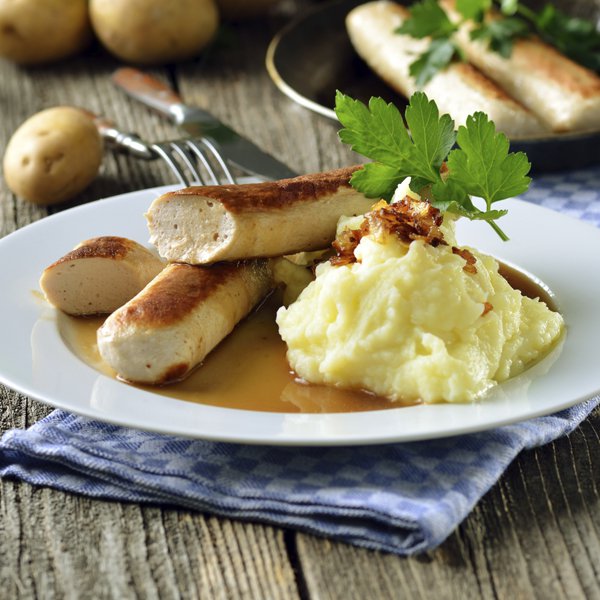 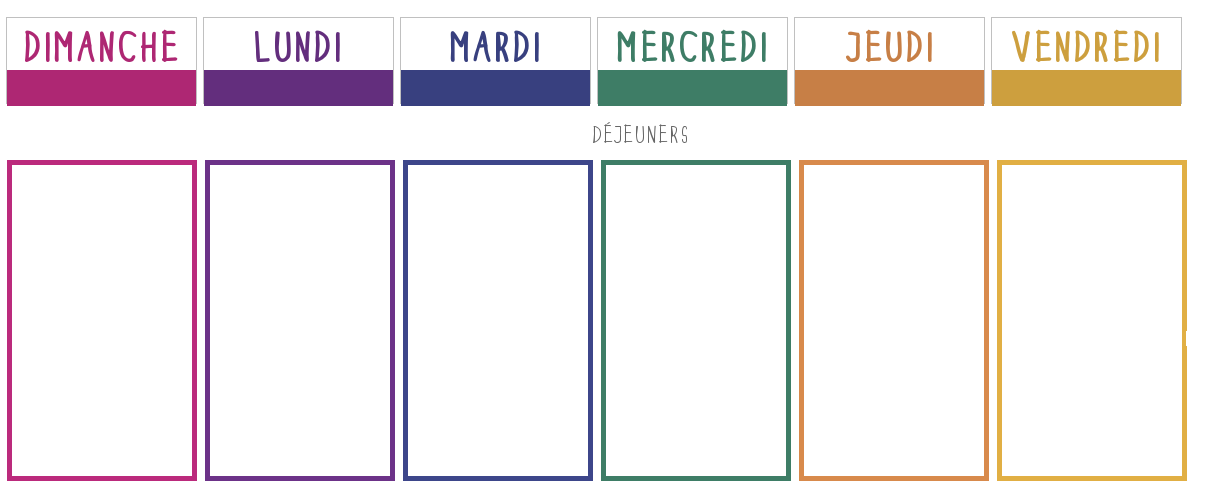 